San Fernando College Anexo T.P.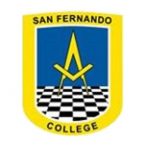 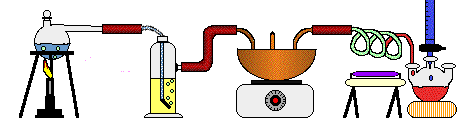 Asignatura: Ciencias para la Ciudadanía. Prof. Felipe Espina y Elena Sepúlveda INFORMACIÓN SOBRE LA EVALUACIÓNLa evaluación se realizará durante la clase online según el horario de clases que le corresponda a cada curso: La participación de esta autoevaluación es obligatoria, por lo tanto, solo aquellos que estén justificados quedan exentos.El enlace de la clase online será enviado a través del correo de cada estudiante. Es muy importante que estés atento a tu correo para que puedas asistir.Recordar que durante el mes de agosto la evaluación formativa no considera guías de retorno, sin embargo si adeudas guías, enviarlas durante el mes. Recordar que la fecha de entrega de infografía es el día miércoles 19.Si tienen dudas en la realización de la infografía, no duden en enviar correos hasta el día 18 de agosto. Recordar que la rúbrica para evaluar infografía fue enviada la semana pasada, en la guía N°2 del mes de agosto. Asignatura: Ciencias para la CiudadaníaAsignatura: Ciencias para la Ciudadanía Semana: 17 al 21 de agostoN° De La Guía: 3Título de la Guía:  Evaluación formativa Título de la Guía:  Evaluación formativa Título de la Guía:  Evaluación formativa Título de la Guía:  Evaluación formativa Objetivo de Aprendizaje (OA): Analizar, a partir de evidencias, situaciones de transmisión de agentes infecciosos a nivel nacional y mundial (como virus de influenza, VIH-sida, hanta, hepatitis B, sarampión, entre otros), y evaluar críticamente posibles medidas de prevención como el uso de vacunasObjetivo de Aprendizaje (OA): Analizar, a partir de evidencias, situaciones de transmisión de agentes infecciosos a nivel nacional y mundial (como virus de influenza, VIH-sida, hanta, hepatitis B, sarampión, entre otros), y evaluar críticamente posibles medidas de prevención como el uso de vacunasObjetivo de Aprendizaje (OA): Analizar, a partir de evidencias, situaciones de transmisión de agentes infecciosos a nivel nacional y mundial (como virus de influenza, VIH-sida, hanta, hepatitis B, sarampión, entre otros), y evaluar críticamente posibles medidas de prevención como el uso de vacunasHabilidades: Comprender, Analizar, Establecer, Comparar, Aplicar, Inferir.  Nombre Docente: Elena Sepúlveda.                                   Felipe Espina Correo: esepulveda@sanfernandocollege.cl , fespina@sanfernandocollege.cl  Correo: esepulveda@sanfernandocollege.cl , fespina@sanfernandocollege.cl  Correo: esepulveda@sanfernandocollege.cl , fespina@sanfernandocollege.cl Nombre Estudiante:Nombre Estudiante:Nombre Estudiante:Curso: 3° Medio ___Curso Fecha Hora3° medio D Lunes 17 17:00 3° medio EMartes 18 14:003° medio FMartes 18 15:00